Steps for replacing anodeRemove cover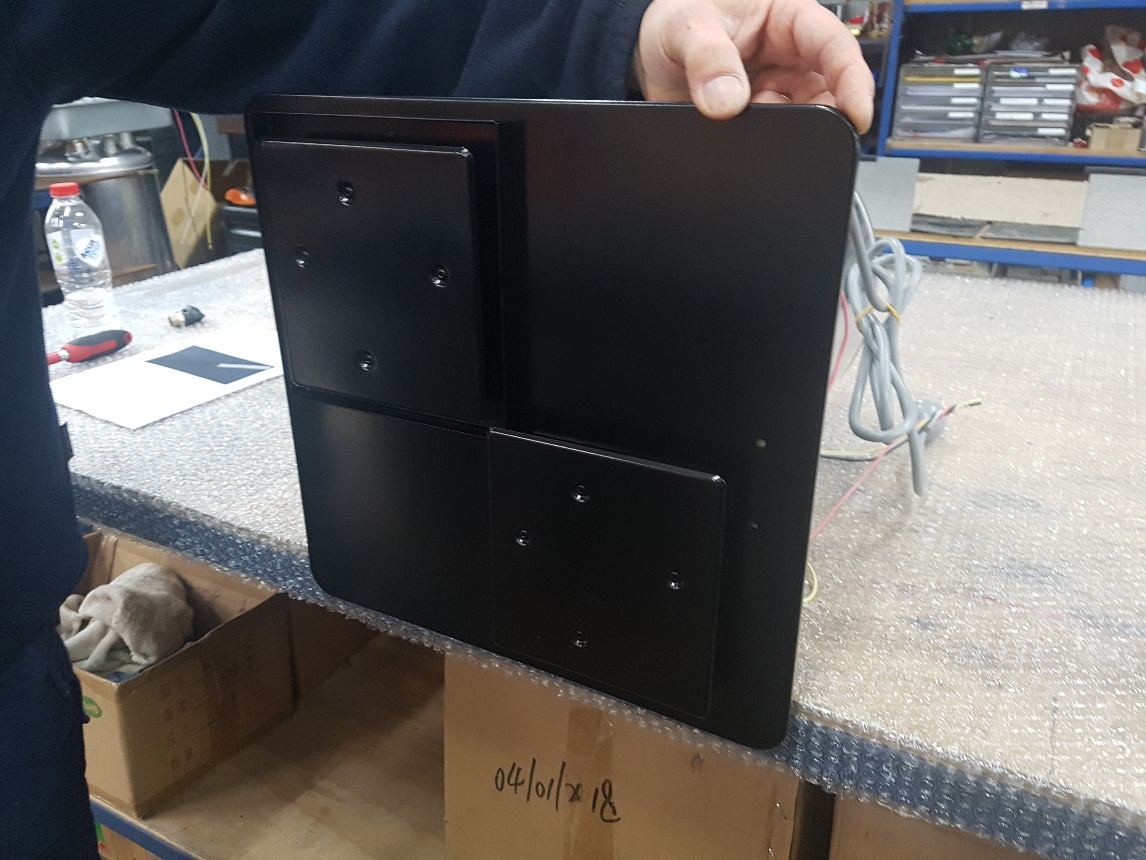 Disconnect hose from cold water inlet elbow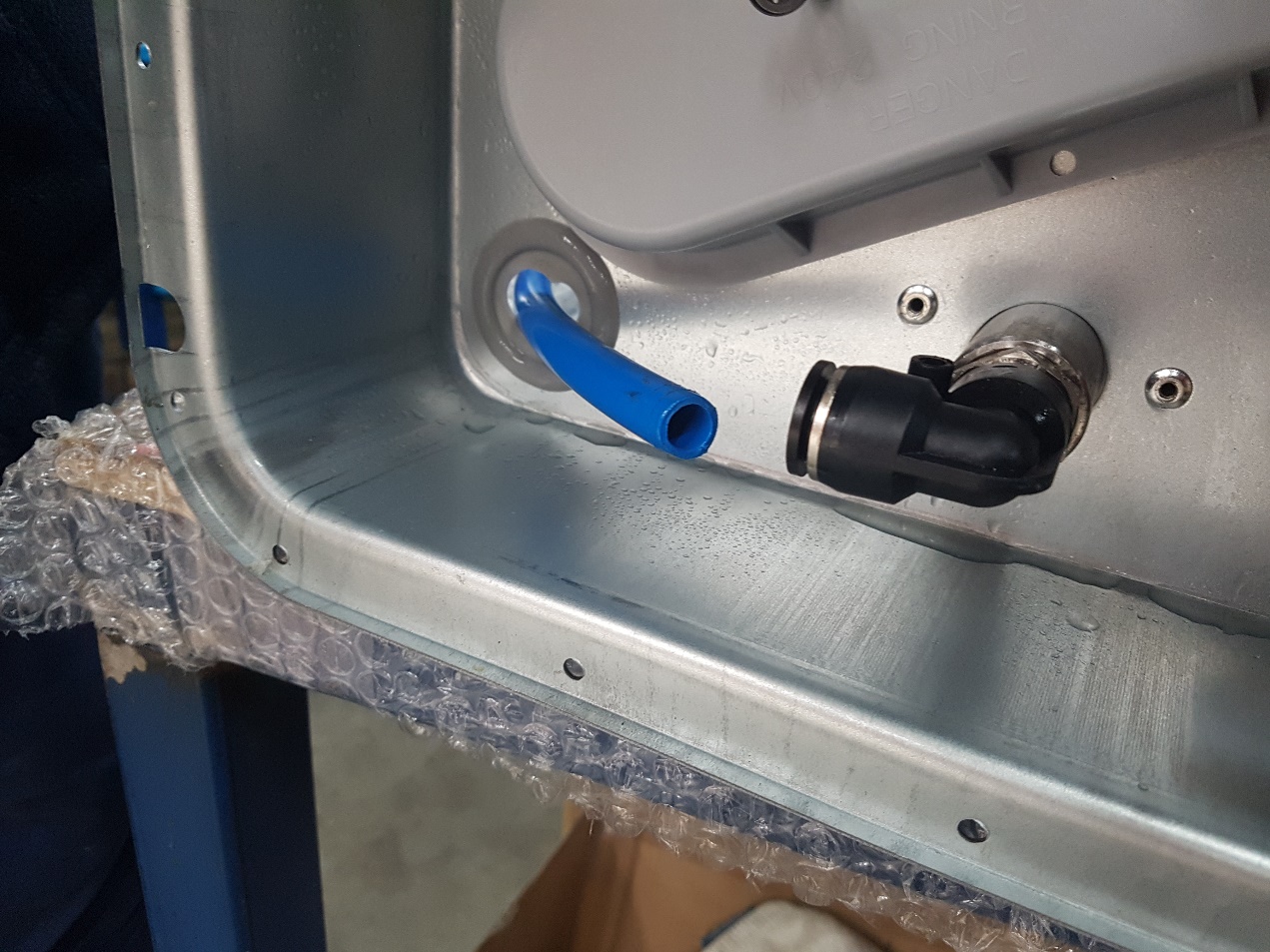 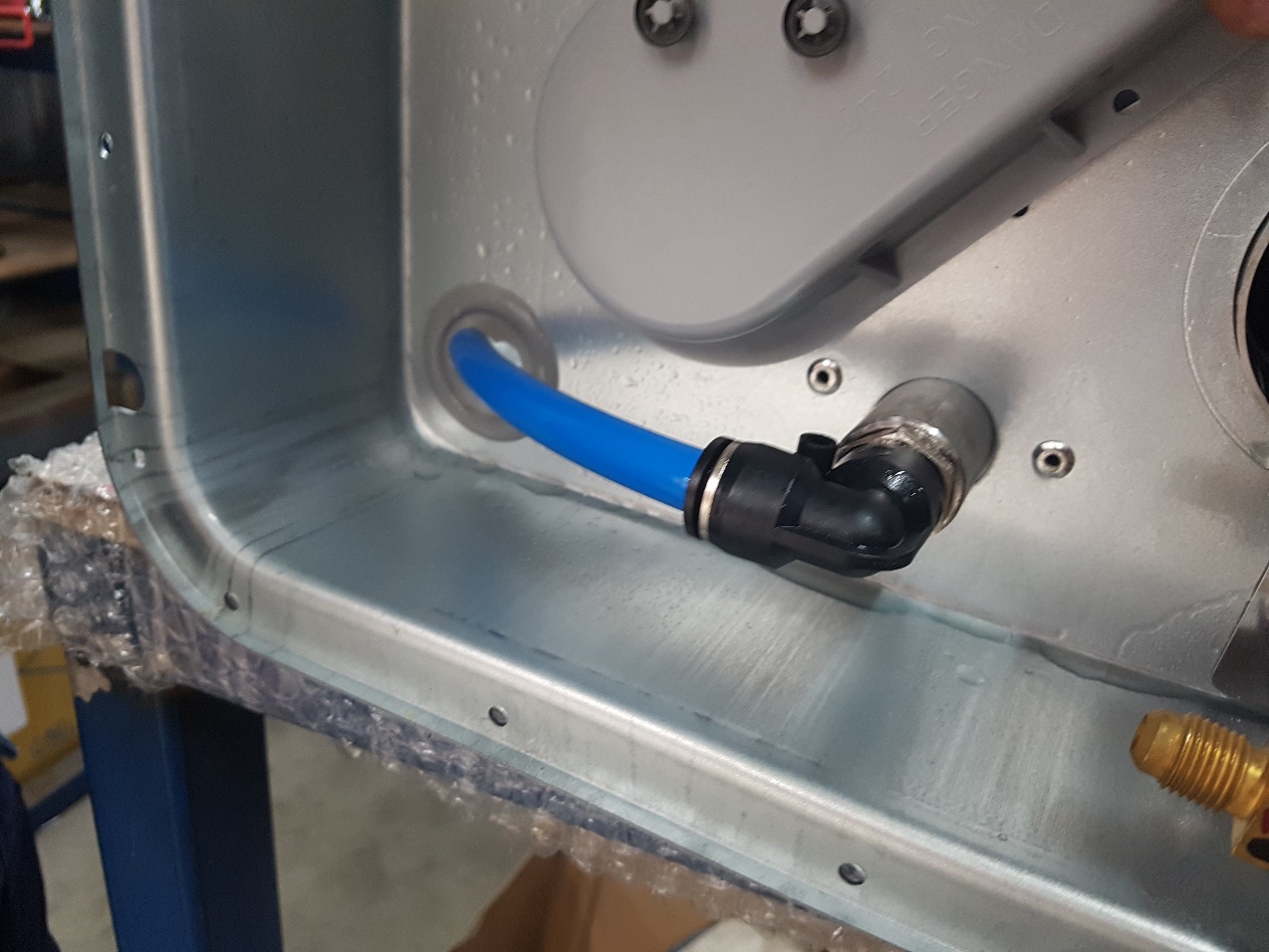 Remove cold water inlet elbow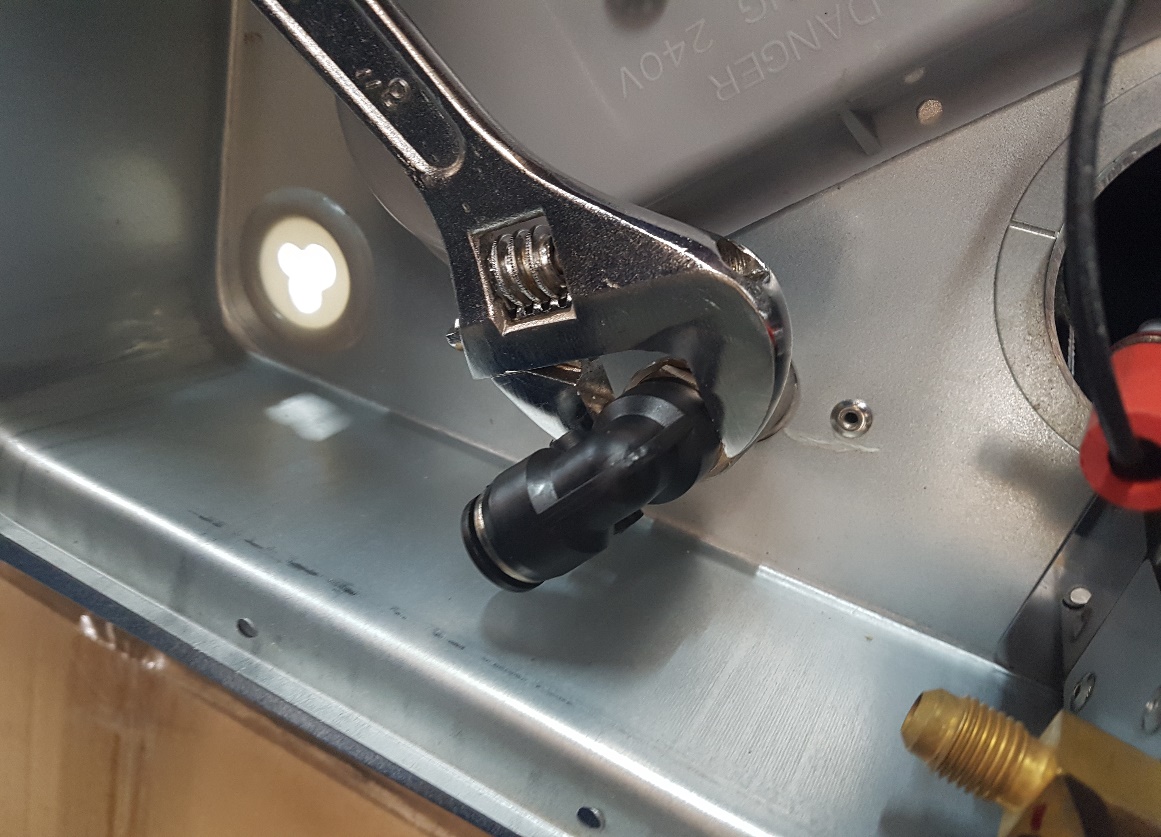 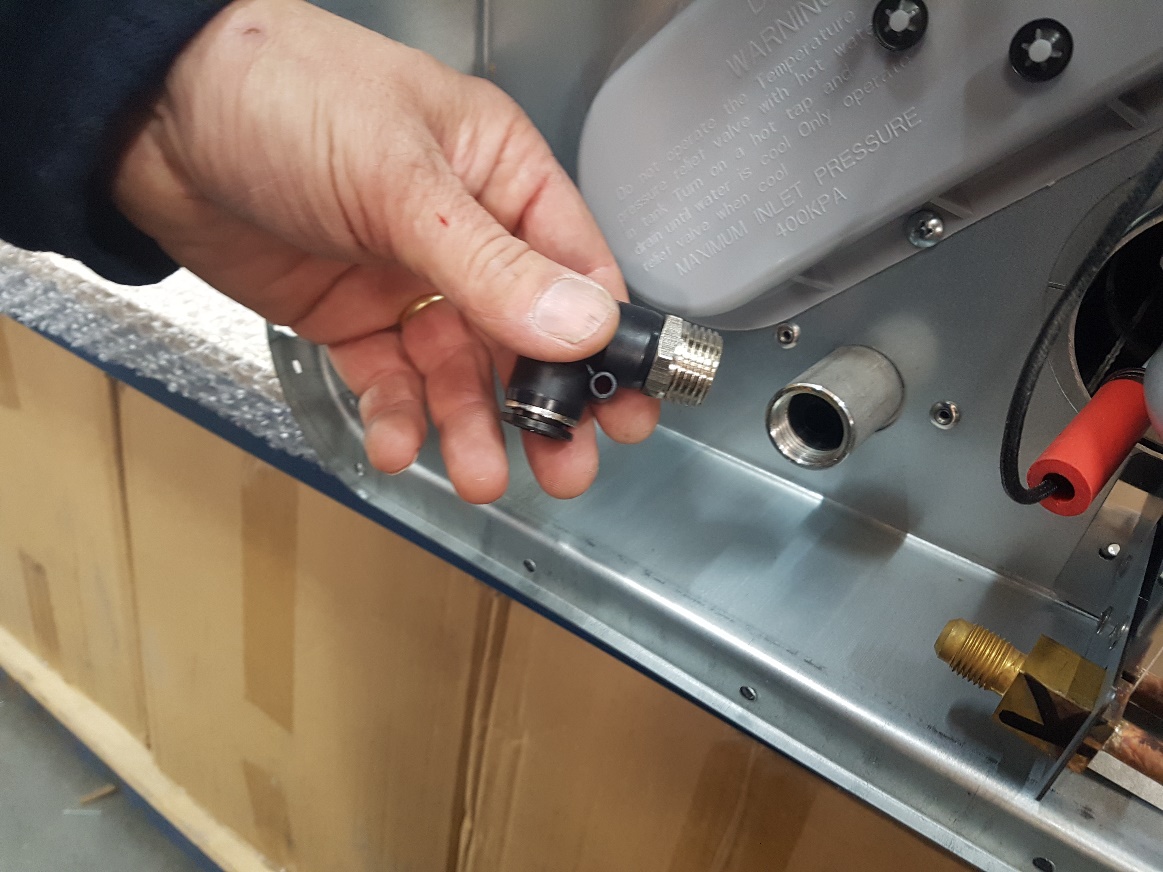 Remove anode 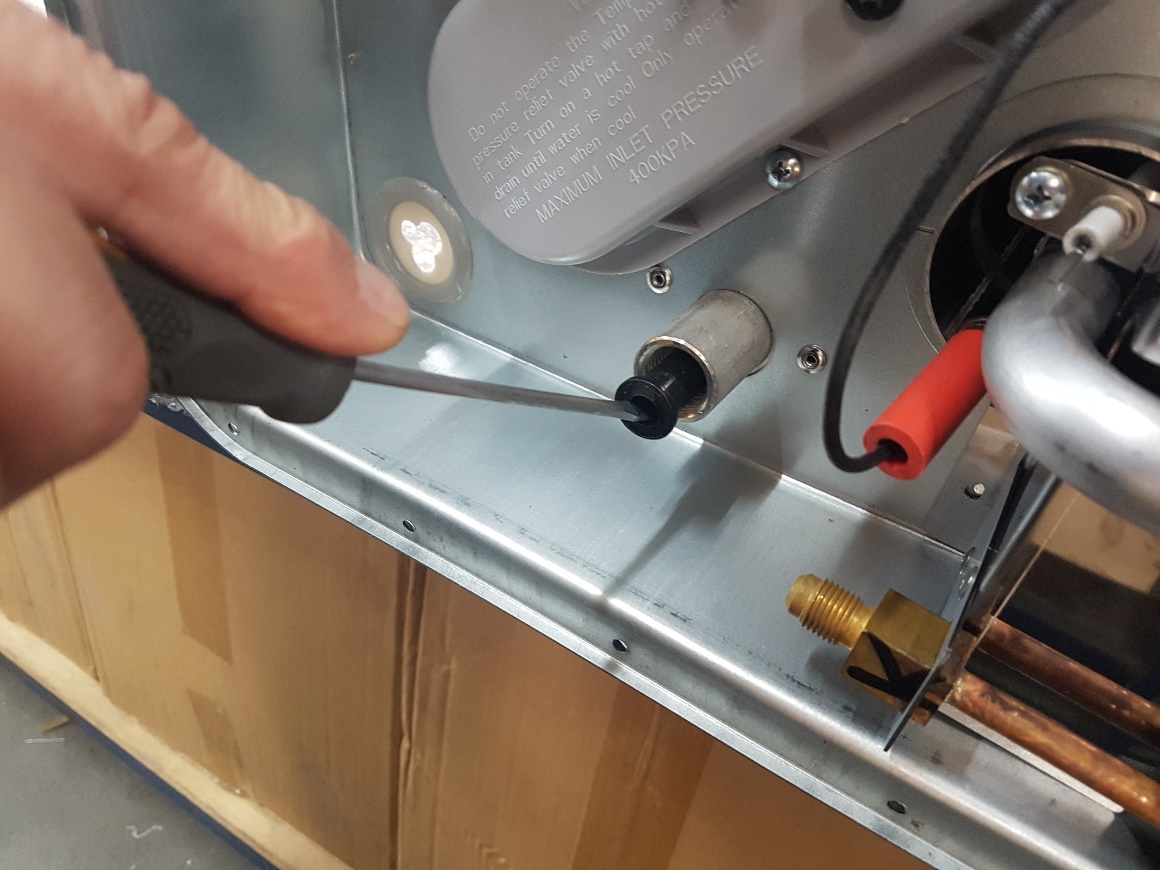 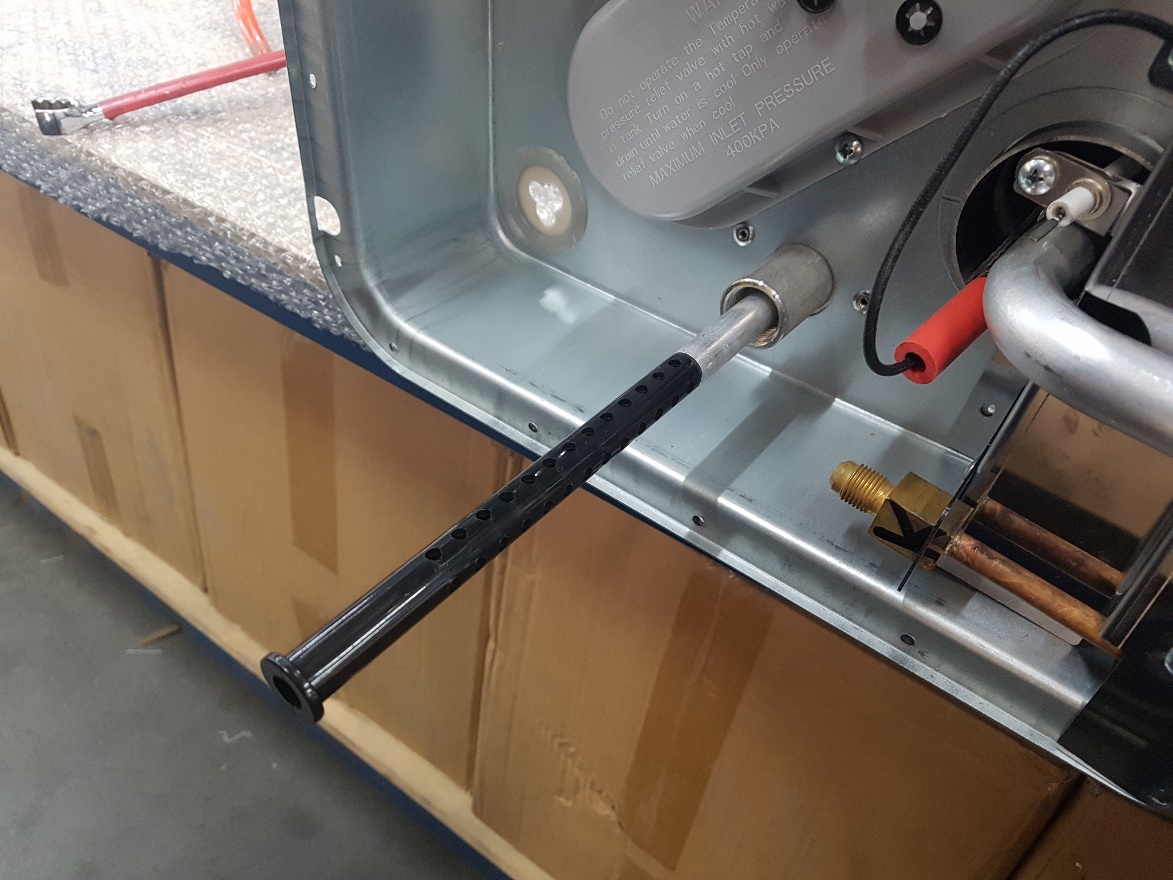 